Ciclo Verano 2019-0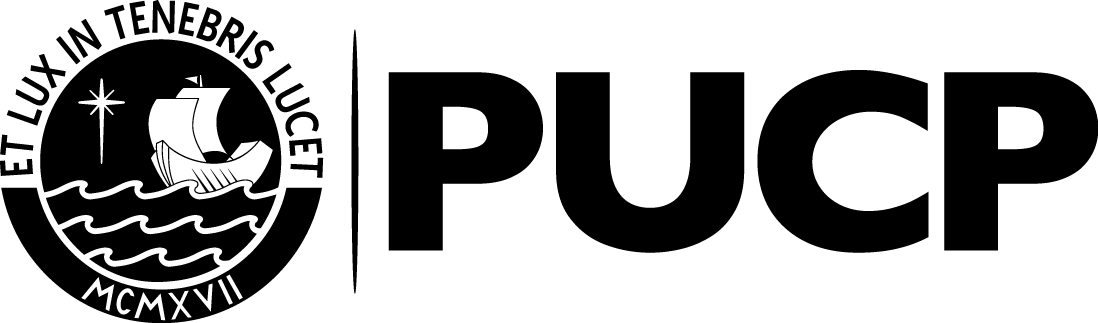 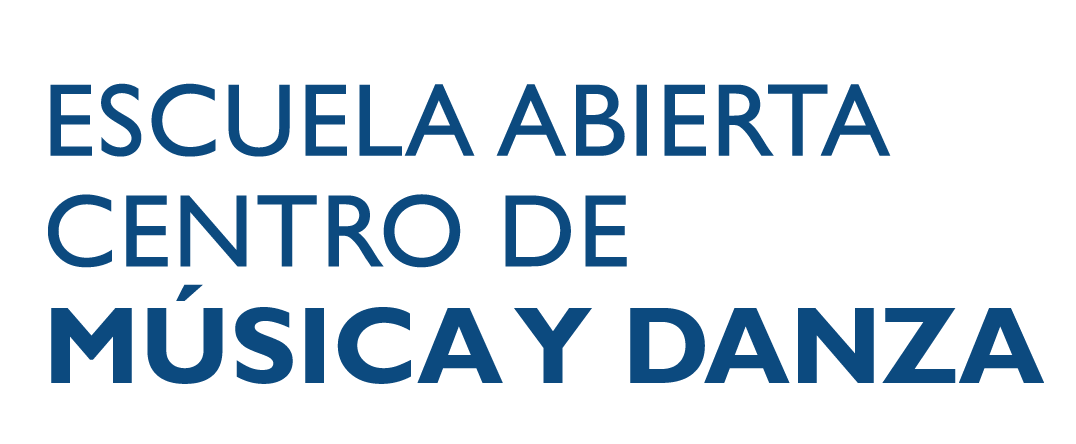 Ficha de InscripciónPor favor, ayúdanos escribiendo con letra imprenta y colocando un check  (✓)  donde corresponda y/o la información que se solicita:¿Cómo te enteraste de nuestros cursos?Otros: ____________________________En caso de ser un alumno Externo a la PUCP, por favor llenar esta información adicional:Solicito la inscripción en el Curso / Taller de: _________________________________________en el horario de:______________________________________________________________, que tendrá una duración de ___ meses y un  costo total de: S/. 250.00 nuevos soles S/. 300.00 nuevos soles Forma de pago: Por medio de mi firma, declaro estar conforme con lo suscrito en el presente documento, suscrito en San Miguel, del día _____  de  ______________  de 20__.		___________________________Firma del InscritoPara Uso Interno:ALUMNOEGRESADOTRABAJADOREXTERNO      CÓDIGO ____________________ FAC. ESPECIALIDAD______________________________________CÓDIGO ____________________ FAC. ESPECIALIDAD______________________________________CÓDIGO ____________________ FAC. ESPECIALIDAD______________________________________SEXO                                       MasculinoFemeninoUn amigo(a) me recomendóVolanteAfichePortal PUCPFanpage Escuela AbiertaBusqué en GoogleNombres:Nombres:Apellido Paterno:Apellido Materno:Teléfono fijo:Teléfono Celular:E-mail:E-mail:Fecha de Nacimiento:País de Nacionalidad:Lugar de Nacimiento:Departamento:Provincia:Distrito:DNI:Carné de Extranjería en Perú:Pasaporte:Pasaporte:Tesorería PUCPBBVA / BCPPlanilla (Trabajadores  PUCP)Boleta (Alumno PUCP)Nota Importante:Para todos los cursos de música es obligatorio traer el instrumento que corresponda. CEMDUC no ofrece el préstamo de instrumentos, a excepción de los cursos de: piano, cajón y batería.El curso debe ser cancelado al contado inmediatamente al momento de la inscripción y antes del inicio de clases. El Centro de Música y Danza de la PUCP – CEMDUC,  se reserva el derecho de postergar el inicio o anular el taller si el número de inscritos no llega al mínimo establecido.Una vez iniciado el curso, en caso de retiro por diferentes motivos, el retiro es de nivel académico, no económico por lo tanto no habrá devolución de dinero.Observaciones: